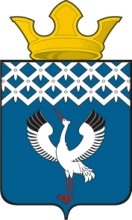 Российская ФедерацияСвердловская область Глава муниципального образования Байкаловского сельского поселенияПОСТАНОВЛЕНИЕ от 06.07.2015 г.  №  230-пс. БайкаловоОб утверждении проекта организации дорожного движения муниципальных автомобильных дорог, находящихся на территории с. Байкалово        В соответствии с Федеральным законом от 06 октября 2003 года № 131-ФЗ «Об общих принципах организации местного самоуправления в Российской Федерации», Федеральным законом от 10 декабря 1995 года № 196-ФЗ «О безопасности дорожного движения»,ПОСТАНОВЛЯЮ:1. Утвердить проект организации дорожного движения муниципальных автомобильных дорог, находящихся на территории с. Байкалово:  Проект организации дорожного движения муниципальных автомобильных дорог, находящихся на территории с. Байкалово - том № 1Проект организации дорожного движения муниципальных автомобильных дорог, находящихся на территории с. Байкалово - том № 2Проект организации дорожного движения муниципальных автомобильных дорог, находящихся на территории с. Байкалово - том № 32. Настоящее Постановление  опубликовать (обнародовать) на официальном сайте администрации  муниципального образования Байкаловского сельского поселения в сети Интернет www.bsposelenie.ru;3. Контроль исполнения настоящего Постановления возложить на заместителя главы администрации по вопросам местного хозяйства и капитального строительства Лыжина Д.В.Глава муниципального образования         Байкаловского сельского поселения                              Л.Ю. Пелевина     